РОССИЙСКАЯ ФЕДЕРАЦИЯ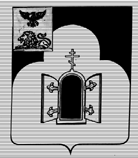 БЕЛГОРОДСКАЯ  ОБЛАСТЬМУНИЦИПАЛЬНЫЙ РАЙОН «ЧЕРНЯНСКИЙ РАЙОН»МУНИЦИПАЛЬНЫЙ СОВЕТ ЧЕРНЯНСКОГО РАЙОНА                                    Двадцать пятая                                 сессия второго созываР Е Ш Е Н И Е27 января 2016 г.                                                                                             № 263Об отчёте о деятельности ОМВД России по Чернянскому району за 2015 год В соответствии со  статьёй 8 федерального закона от 07.02.2011 г. № 3-ФЗ «О полиции», заслушав заместителя начальника ОМВД России по Чернянскому району Мирошниченко С.В., Муниципальный совет Чернянского районарешил:1. Отчёт  о деятельности отдела Министерства внутренних дел России по Чернянскому району за 2015 год принять к сведению.2. Работу ОМВД России по Чернянскому району по итогам 2015 г. признать удовлетворительной.3. Ввести в действие настоящее решение со дня его принятия.4. Разместить настоящее решение на официальном сайте органов местного самоуправления Чернянского района в сети Интернет в подразделе «Решения» раздела «Муниципальный совет» (адрес сайта: http://www.admchern.ru).5. Контроль за выполнением настоящего решения возложить на постоянную комиссию Муниципального совета Чернянского района по законности, нормативной и правовой деятельности, вопросам местного самоуправления.Председатель Муниципального советаЧернянского района                                                                     С.Б.Елфимова 